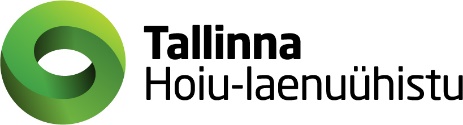 Ankeet füüsilisele isikuleKliendiandmed: Ees- ja perekonnanimi: Isikukood (isikukoodi puudumisel sünniaeg ja -koht): Isikut tõendava dokumendi number ja nimetus:Elukoha aadress: Tegelik aadress (kui erineb ülaltoodust):Kontakttelefoni nr:E-post:Esindaja nimi (juhul, kui on olemas); alusdokumendi nimetus ja väljaandmise kuupäev:Kutse- või tegevusala:Kas tegelik klient või tema esindaja on riikliku taustaga isik või tema pereliige või lähedane kaastöötaja (PEP)?* PEP on eraisik, kes täidab või on viimase aasta jooksul täitnud avaliku võimu olulisi ülesandeid või kes on sellise isiku pereliige või lähedane kolleeg. Avaliku võimu oluliste ülesannete täitja on riigipea, valitsusjuht, minister, aseminister, abiminister; parlamendiliige; ülemkohtu, konstitutsioonikohtu ja muu kõrgema kohtu kohtunik; riigi kontrollasutuse ja keskpanga nõukogu liige; suursaadik, asjur ja kaitsejõudude kõrgem ohvitser; riigi äriühingu juhtimis-, järelevalve- ja haldusorgani liige.Pereliige on abikaasa või elukaaslane; laps; lapse teine vanem; lapse abikaasa või elukaaslane.Lähedane kolleeg on eraisik, kellel on avaliku võimu oluliste ülesannete täitjaga lähedased ärisuhted või kellega koos on avaliku võimu oluliste ülesannete täitja juriidilise isiku või lepingulise õigusliku üksuse ühine tegelik kasusaaja; isik, kes tegeliku kasusaajana omab täielikult juriidilist isikut või lepingulist õiguslikku üksust, mis on teadaolevalt asutatud avaliku võimu oluliste ülesannete täitja kasuks.Kliendi tegelik kasusaaja (täita juhul, kui kliendil on tegelik kasusaaja):Ees- ja perekonnanimi:Isikukood või sünniaeg ja – koht:Kontakttelefon:Elukoha aadress:Isikut tõendava dokumendi number ja nimetus: Väljaandmise kuupäev ja kehtivusaeg, väljaandnud ametiasutuse nimetus:Kas tegelik kasusaaja ise, tema pereliige või lähedane kaastöötaja on riikliku taustaga isik (PEP) ?Käesolevaga kinnitan esitatud andmete õigsustJah/EiJah/EiEes- ja perekonnanimi, allkiri ja kuupäev